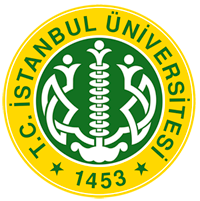 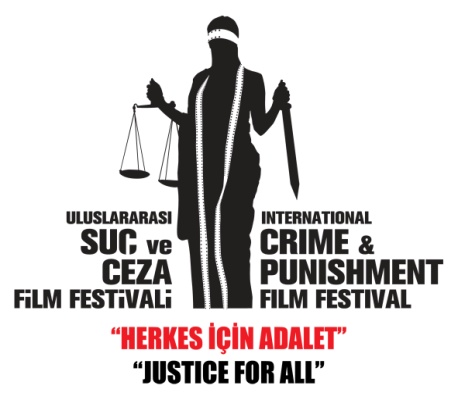 İSTANBUL ÜNİVERSİTESİHUKUK FAKÜLTESİ DEKANLIĞI01.10.2015Değerli Basın Mensubu,Uluslararası Suç ve Ceza Film Festivali bu yıl; "Herkes İçin Adalet" demeye yine onlarca ülkenin katılımıyla devam ediyor.5.si düzenlenecek festivalin ayrıntılarını ve gerçekleşecek panellerin bilgilerini; Film Programları Koordinatörü Prof. Dr. Bengi Semerci'nin sunumuyla, 8 Ekim 2015 Perşembe günü saat 19.00'da, Crowne Plaza İstanbul Harbiye'de gerçekleştireceğimiz basın toplantısı ile siz değerli basın mensuplarına aktarmak isteriz."Ayr/mc/l/k" konulu bu yıl ki festivalimizde sizlerle birlikte olmanın heyecanı ile işlerinizde kolaylıklar dileriz.Saygılarımızla.Prof. Dr. Adem SözüerFestival Başkanı,İstanbul ÜniversitesiHukuk Fakültesi DekanıTarih: 08.10.2015 PerşembeYer: Crowne Plaza İstanbul HarbiyeSalon: Alsancak SalonuKokteyl: 19.00Katılım bilgisi ve ayrıntılar için: Atakan M. Metin: 05452468097, atakan@3k1pr.com Istanbul University, Faculty of Law, 34116 Beyazıt – İstanbulTel: 0 212 440 01 05  Fax:0 212 512 41 35www.icapff.com@uscff	icapff	uscff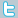 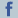 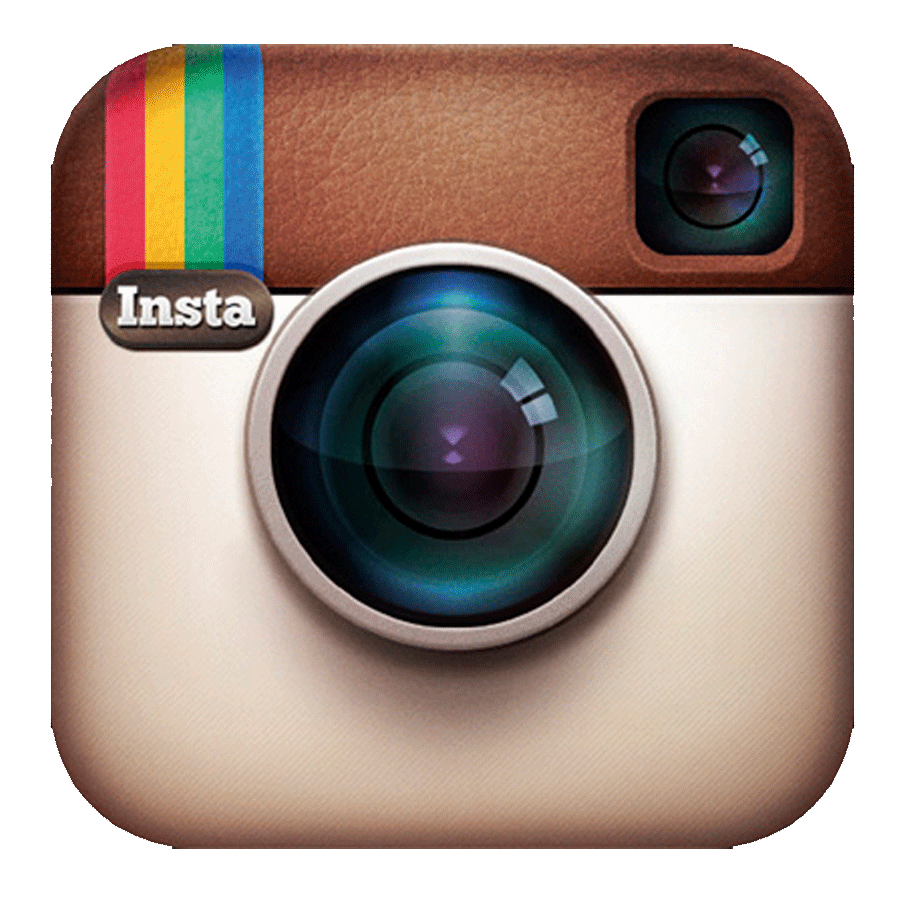 